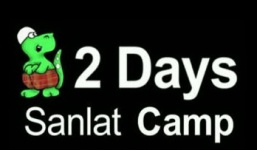 www.mqgtraining.comRundown Sanlat 2 HariHari Pertama09.00 – 09.30 	Registrasi Peserta09.30 – 10.00 	Opening - Bayan Hidayah(1) Adab Ta’limTa’aruf, Break10.30 – 11.30	Quantum 1-2Ba’da Zhuhur	(2) Adab Masjid		(3) Adab Makan		(4) Adab IstinjaBa’da Ashar	(5) Adab Berpakaian		(6) Adab Pergaulan16.00 – 17.00	Quantum 3-4Ba’da Maghrib 	Program MasjidBa’da Isya	(7) Adab Shalat		(8) Adab Tidur		(9) Adab SafarHari KeduaBa’da Subuh	Program Masjid		(10) Adab MusyawarahQuantum 5-6Break09.00 – 10.00	Quantum 7-810.00 – 11.30	Testimony Hafalan11.30 – 12.00 	Tips Mempertahankan		Hafalan dan Closing (Wapsy)BSD 13 – 14 Oct’12Batch 		: 0002Venue		: Baitul  Hikman BSDPIC		: Mirza MuhammadRealization and Evaluationwww.mqgtraining.comRundown Sanlat 2 HariHari Pertama09.00 – 09.30 	Registrasi Peserta09.30 – 10.00 	Opening - Bayan Hidayah(1) Adab Ta’limTa’aruf, Break10.30 – 11.30	Quantum 1-2Ba’da Zhuhur	(2) Adab Masjid		(3) Adab Makan		(4) Adab IstinjaBa’da Ashar	(5) Adab Berpakaian		(6) Adab Pergaulan16.00 – 17.00	Quantum 3-4Ba’da Maghrib 	Program MasjidBa’da Isya	(7) Adab Shalat		(8) Adab Tidur		(9) Adab SafarHari KeduaBa’da Subuh	Program Masjid		(10) Adab MusyawarahQuantum 5-6Break09.00 – 10.00	Quantum 7-810.00 – 11.30	Testimony Hafalan11.30 – 12.00 	Tips Mempertahankan		Hafalan dan Closing (Wapsy)BSD 13 – 14 Oct’12Batch 		: 0002Venue		: Baitul  Hikman BSDPIC		: Mirza Muhammadwww.mqgtraining.comRundown Sanlat 2 HariHari Pertama09.00 – 09.30 	Registrasi Peserta09.30 – 10.00 	Opening - Bayan Hidayah(1) Adab Ta’limTa’aruf, Break10.30 – 11.30	Quantum 1-2Ba’da Zhuhur	(2) Adab Masjid		(3) Adab Makan		(4) Adab IstinjaBa’da Ashar	(5) Adab Berpakaian		(6) Adab Pergaulan16.00 – 17.00	Quantum 3-4Ba’da Maghrib 	Program MasjidBa’da Isya	(7) Adab Shalat		(8) Adab Tidur		(9) Adab SafarHari KeduaBa’da Subuh	Program Masjid		(10) Adab MusyawarahQuantum 5-6Break09.00 – 10.00	Quantum 7-810.00 – 11.30	Testimony Hafalan11.30 – 12.00 	Tips Mempertahankan		Hafalan dan Closing (Wapsy)BSD 13 – 14 Oct’12Batch 		: 0002Venue		: Baitul  Hikman BSDPIC		: Mirza Muhammad